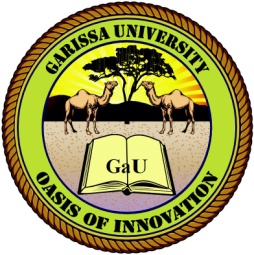 GARISSA UNIVERSITY UNIVERSITY EXAMINATION 2019/2020 ACADEMIC YEAR THREESECOND SEMESTER EXAMINATIONSCHOOL OF BIOLOGICAL AND PHYSICAL SCIENCESFOR THE DEGREE OF BACHELOR OF EDUCATIONCOURSE CODE: ACS 303COURSE TITLE: PRINCIPLES OF ECONOMICS IIEXAMINATION DURATION: 2 HOURSDATE: 14/02/2020	                               TIME: 09.00-11.00 AMINSTRUCTION TO CANDIDATESThe examination has FIVE (5) questionsQuestion ONE (1) is COMPULSORY Choose any other TWO (2) questions from the remaining FOUR (4) questionsUse sketch diagrams to illustrate your answer whenever necessaryDo not carry mobile phones or any other written materials in examination roomDo not write on this paperThis paper consists of FOUR (4) printed pages               	please turn overQUESTION ONE (COMPULSORY)You have been hired as a consultant by a firm producing bread to advise on a price strategy that would enable the firm to maximize profits. The firm is a monopolist which sells in two distinct markets, one of which is completely sealed off from the other.As part of the analysis, you establish that the total demand for the firm’s output is given by the following equation: Q = 50 – 5.0P And the demand for the firm’s output in the two markets is given by the following equations:Q1= 32 – 0.4P1 and Q2 = 18 – 0.1P2 Where Q = total output P = Price Q1 = Output sold in market 1Q2 = Output sold in market 2 Q1 = Price charged in market 1 Q2 = Price charged in market 2 The total cost of production is given by C = 50 + 40Q Where C = total cost of producing a unit of bread.Required: The total output that the firm must produce in order to maximize profits.                         [4 marks] What price must be charged in each market in order to maximize profits                          [2 marks]How much profit would the firm earn if it sold the output at a single price, and if the discriminates 								                                 [5 marks](i).	 The price elasticity of demand for the two markets at the equilibrium    price quantity. 							                     [5 marks] (ii).	 Comment on how the price elasticity of demand may be used in making    economic decisions.						                                 [3 marks] Under what conditions is price discrimination possible? 			                     [2 marks]The demand and supply schedules for carrots in a certain market are given below:Price per ton 			Quantity demanded per month	 Quantity supplied per month (Sh. ‘000’) 			     (Thousands of tons) 			(Thousands of tons) 2 					110.0 						5.0 4					 90.0 						46.0 8 					 67.5 						100.0 10 					 62.5 						115.0 12 					 60.0 						122.5 Determine the equilibrium quantity and price by graphical method. 		                     [8 marks]Define the concept of “national income”. 					                     [2 marks]QUESTION TWO Citing practical examples, explain the differences between the following types of unemployment listed below and how each affects economic growth. Seasonal and casual unemployment					                     [7 marks]Disguised and unproductive unemployment	 			                     [7 marks] Outline policies which if implemented would alleviate the problem of unemployment. 												                     [6 marks]QUESTION THREE Identify and explain options available for raising funds to finance government activities. [4 marks] With regard to fiscal policies, discuss short-run measures a government of a developing country may adopt to ensure sustainable economic growth. 		                                           [10 marks] Outline the reasons for slow economic growth of a developing country.                            [6 marks]QUESTION FOUR The following table represents a production function of a hypothetical firm in the short-run. Output (units) 							Total cost (sh) 0 										150 10 										210 20 										260 30 										410 40 										455 50 										560 60										 680 70 										750 80 										920 Define marginal cost and give an estimate of the marginal cost of producing the 20th unit of capital. 										         [4 marks] Find the average fixed cost and average variable cost when the firm produces 50 units of output. 										                                 [4 marks]Supposing the marginal propensity to consume (MPC) in an economy is 0.8. If the level of investment in this economy increases by twenty million shillings while holding other factors constant; calculate: The change in the equilibrium level of income.				         [3 marks]Autonomous change in spending.						         [3 marks] Induced change in consumption.						         [2 marks]Highlight the factors that influence the decision to invest. 			                     [4 marks]QUESTION FIVE Define elasticity of supply and briefly explain any five factors that influence the elasticity of supply. 										       [10 marks]Explain why elasticity of supply for agricultural commodities is low. 		         [6 marks](The demand for a commodity is twenty units when the prevailing market price equals eighty shillings per unit. However, when the price rises to one hundred shillings, quantity demanded rises to thirty units. Calculate both arc and point elasticities of this commodity.  	         [4 marks]